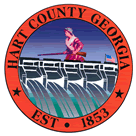 Hart  of CommissionersCalled Meeting Tuesday February 26, 2019 following Regular Meeting	At Administrative and Emergency Services Building1. Yearly Open Records / Open Meeting Training2. Other Issues As Time AllowsChairman Dorsey conducted the open records/open meeting training session following the regular meeting. The following board/authority members/department heads were in attendance:Board of Commissioners – Ricky Carter, Marshall Sayer, Frankie TeasleyBoard of Elections/Registration – Gary Hamilton, Robin WebbBoard of Tax Assessors office - Steve Carswell, Missy Dove, Shane Hix, Wayne PatrickClerk of Superior Court – Frankie GrayDFACS – Bennie Harper, Earnestine White Extension Service – Brandi ShifletHart County Water/Sewer Authority – Pat GoranMagistrate Court – Thomas JordanProbate Court – Merry KirkSenior Center – Lisa EvansTax Commissioner – Burleigh PierceNo other issues were discussed. --------------------------------------------------------	---------------------------------------------Joey Dorsey, Chairman				Lawana Kahn, County Clerk 